I hope that you have all had a lovely summer and are looking forward to the year ahead in Squirrel class. Our topic for this term is ‘Ourselves’, with a focus on our body and our school.  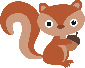 As writers we will be writing a story in a familiar setting based on ‘The tiger who came to tea’. We will also be writing a set of instructions. As mathematicians we will be focussing on number and place value, addition and subtraction. In science we will be looking at our body and exploring our senses. In history we will be looking at how shops have changed since the 1930s. In geography we will be looking at where things are in our classroom and producing a map of our school.  PE will be on a Wednesday and a Friday every week for this year. Please could you ensure that they have a PE kit in on these days and that they are named. Children will be sent home with spellings and times tables every Monday and these will be tested on the following Monday. If you have any questions please do not hesitate to ask me, I am always available at the beginning and the end of the school day. I am looking forward to an exciting year ahead, Miss Shipston